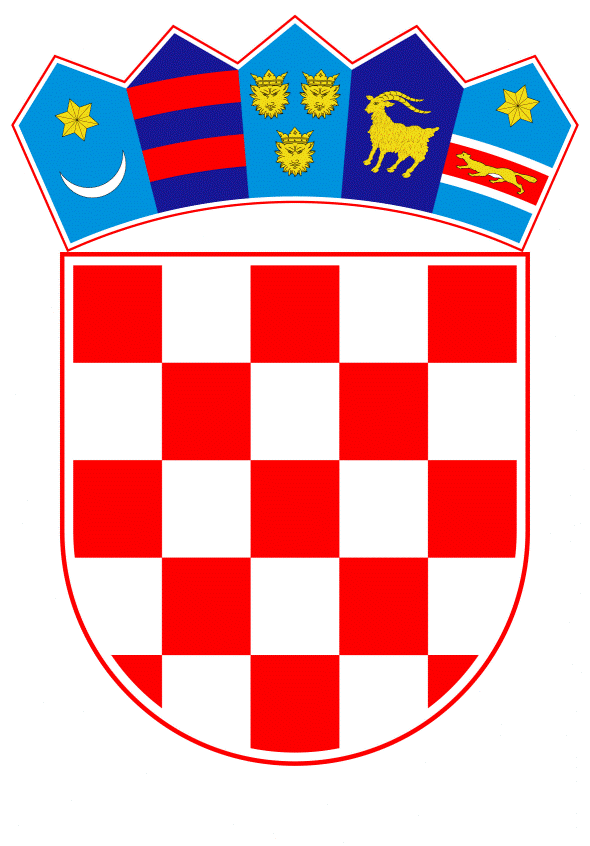 VLADA REPUBLIKE HRVATSKEZagreb, 3.ožujka 2022.Banski dvori | Trg Sv. Marka 2  | 10000 Zagreb | tel. 01 4569 222 | vlada.gov.hrNa temelju članka 31. stavka 2. Zakona o Vladi Republike Hrvatske („Narodne novine“, br. 150/11., 119/14., 93/16. i 116/18.), a u vezi s člankom 22. stavkom 2. Zakona o Fondu za zaštitu okoliša i energetsku učinkovitost („Narodne novine“, br. 107/03. i 144/12.) i člankom 15.a stavkom 1. podstavkom 2. Statuta Fonda za zaštitu okoliša i energetsku učinkovitost („Narodne novine“, br. 193/03., 73/04., 116/08., 101/09., 118/11., 67/13., 70/14. i 155/14. – pročišćeni tekst), Vlada Republike Hrvatske je na sjednici održanoj ___________  2022. donijela O D L U K Uo davanju suglasnosti na Odluku Upravnog odbora Fonda za zaštitu okoliša i energetsku učinkovitost za sklapanje dodatka Ugovora o neposrednom sudjelovanju Fonda u financiranju provedbe mjera gospodarenja otpadom nakon potresa na području Sisačko-moslavačke županije, davanjem sredstava pomoći, s društvom Gospodarenje otpadom Sisak d.o.o.I.           		Daje se suglasnost na Odluku Upravnog odbora Fonda za zaštitu okoliša i energetsku učinkovitost, KLASA: 024-04/21-03/9, URBROJ: 563-01/69-21-4, od 23. prosinca 2021. i KLASA: 024-04/22-03/2, URBROJ: 563-01/69-22-2, od 21. veljače 2022., za sklapanje dodatka Ugovora o neposrednom sudjelovanju Fonda za zaštitu okoliša i energetsku učinkovitost u financiranju provedbe mjera gospodarenja otpadom nakon potresa na području Sisačko-moslavačke županije, davanjem sredstava pomoći, s društvom Gospodarenje otpadom Sisak d.o.o., OIB: 25388753075, sa sjedištem u Sisku, Trg Josipa Mađerića 1, najviše u iznosu do 12.276.295,82 kuna, što čini 100 % procijenjenih i opravdanih dodatnih troškova investicije, slijedom čega će Fond za zaštitu okoliša i energetsku učinkovitost u financiranju provedbe navedenih mjera sudjelovati sa sredstvima pomoći najviše u iznosu do 20.276.295,82 kuna.II.Ova Odluka stupa na snagu danom donošenja.KLASA: 		URBROJ:		Zagreb, 	           2022. 										PREDSJEDNIK									     mr. sc. Andrej PlenkovićO b r a z l o ž e n j e Dana 4. siječnja 2021. Vlada Republike Hrvatske donijela je Odluku (KLASA: 022-03/21-04/02; URBROJ: 50301-29/09-21-1) o proglašenju katastrofe na području pogođenom potresom,  kojom je proglašena katastrofa uzrokovana potresom za područje Sisačko-moslavačke, Zagrebačke i Karlovačke županije.Vlada Republike Hrvatske Zaključkom (KLASA: 022-03/21-07/14; URBROJ: 50301-05/16-21-2) od 14. siječnja 2021., zadužila je Fond za zaštitu okoliša i energetsku učinkovitost (u daljnjem tekstu: Fond) da radi provedbe mjera gospodarenja otpadom nakon potresa na području Sisačko-moslavačke županije (u daljnjem tekstu: SMŽ) osigura sredstva pomoći procijenjene vrijednosti u iznosu do 50.000.000,00 kn, te s komunalnim društvima koja imaju sjedište i obavljaju djelatnost na potresom pogođenom području SMŽ, a koji su pretrpjeli znatne materijalne štete kao posljedice potresa, te posjeduju važeću dozvolu za gospodarenje otpadom, sklopi odgovarajuće ugovore kojima će urediti međusobna prava i obveze i ugovoriti financiranje opravdanih troškova navedenih mjera u 100%-om iznosu. Navedenim Zaključkom određeno je da će nadzor nad provedbom mjera gospodarenja otpadom na području SMŽ provoditi Ministarstvo gospodarstva i održivog razvoja i Državni inspektorat Republike Hrvatske.Sukladno Zaključku Vlade Republike Hrvatske od 14. siječnja 2021. ministar gospodarstva i održivog razvoja donio je Plan provedbe mjera gospodarenja otpadom nakon potresa na području Sisačko-moslavačke županije od 15. siječnja 2021. i 10. ožujka 2021. Dopunu Plana.Temeljem Zaključka Vlade Republike Hrvatske, Fond je dana 18. siječnja 2021. sa trgovačkim društvom Gospodarenje otpadom Sisak d.o.o. sklopio Ugovor br. 2021/000263 (KLASA: 351-01/21-01/5; URBROJ: 563-2-2/236-21-2) o neposrednom sudjelovanju Fonda u financiranju provedbe mjera gospodarenja otpadom nakon potresa na području Sisačko-moslavačke županije, davanjem sredstava pomoći u procijenjenom iznosu do 8.000.000,00 kn.        Na temelju zahtjeva Korisnika, Upravni odbor Fonda je na sjednici održanoj dana 23. prosinca 2021., donio Odluku (KLASA: 024-04/21-03/9, URBROJ: 563-01/69-21-4 te   KLASA: 024-04/22-03/2, URBROJ: 563-01/69-22-2 od 21. veljače 2022.) kojom se trgovačkom društvu Gospodarenje otpadom Sisak d.o.o. odobravaju dodatna sredstva pomoći Fonda za neposredno sudjelovanje Fonda u financiranju provedbe mjera gospodarenja otpadom nakon potresa na području Sisačko-moslavačke županije, najviše u iznosu do 12.276.295,82 kuna, što čini 100% procijenjenih i opravdanih dodatnih troškova investicije, slijedom čega će Fond u financiranju provedbe navedenih mjera sudjelovati sa sredstvima pomoći najviše u iznosu do 20.276.295,82 kuna, koja sredstva je Fond osigurao Odlukom o raspodijeli rezultata i načinu korištenja viška prihoda u 2021. godini od 14. travnja 2021. (KLASA: 024-04/21-03/2; URBROJ: 563-01/69-21-3), 2001 – programi i projekti zaštite okoliša, aktivnost K200019 – poticanje odvojenog prikupljanja otpada i recikliranje (020303 – sanacija posljedica potresa), izvor 34 i Financijskim planom Fonda  za 2022.s projekcijama za 2023. i 2024.godinu, na aktivnosti K200019-poticanje odvojenog prikupljanja otpada i recikliranje (020303 - sanacija posljedica potresa, izvor 34).Odredbom članka 22. stavka 2. Zakona o Fondu za zaštitu okoliša i energetsku učinkovitost, propisano je da Fond ne može bez suglasnosti Vlade Republike Hrvatske, odnosno tijela koje ono odredi, ugovoriti poslove čija vrijednost prelazi iznos utvrđen Statutom Fonda, dok je odredbom iz članka 15.a stavka 1. podstavka 2. Statuta Fonda za zaštitu okoliša i energetsku učinkovitost propisano da Upravni odbor odlučuje uz suglasnost Vlade Republike Hrvatske o sklapanju pravnih poslova čija pojedinačna vrijednost prelazi sveukupan iznos od 10.000.000,00 kuna.Slijedom navedenog, temeljem članka 31. stavka 2. Zakona o Vladi Republike Hrvatske („Narodne novine“ broj 150/11, 119/14, 93/16 i 116/18), Vlada ovom Odlukom daje suglasnost na Odluku Upravnog odbora Fonda od 23. prosinca 2021. Predlagatelj:Ministarstvo gospodarstva i održivog razvojaPredmet:Prijedlog odluke o davanju suglasnosti na Odluku Upravnog odbora Fonda za zaštitu okoliša i energetsku učinkovitost za sklapanje dodatka Ugovora o neposrednom sudjelovanju Fonda u financiranju provedbe mjera gospodarenja otpadom nakon potresa na području Sisačko-moslavačke županije, davanjem sredstava pomoći, s društvom Gospodarenje otpadom Sisak d.o.o.